ROMÂNIA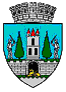 JUDEŢUL SATU MARECONSILIUL LOCAL AL MUNICIPIULUI SATU MARE                              HOTĂRÂREA nr. 67/24.02.2022privind  punerea la dispoziţia S.C. Transurban S.A.  Satu Mare a Terminalului translocal –transjudeţean, situat în Municipiul Satu Mare,                                                    str. Fabricii         Consiliul Local al Municipiului Satu Mare întrunit în ședința ordinară din data de 24.02.2022,Analizând:-  cererea nr. 9246/17.02.2022 a S.C. Transurban S.A. Satu Mare,- proiectul de hotărâre înregistrat sub nr. 9221/17.02.2022, referatul de aprobare al inițiatorului, înregistrat sub nr. 9223/17.02.2022, raportul de specialitate al Serviciului Patrimoniu Concesionări Închirieri, înregistrat     nr.9225/17.02.2022, raportul Serviciului Juridic înregistrat sub                                      nr. 9630/18.02.2022, avizele comisiilor de specialitate ale Consiliului Local                 Satu Mare,Luând în considerare prevederile:art. 554, art.858 din Codul civil;art. 87 alin. (5), art. 286 din Codul Administrativ aprobat prin O.U.G.               nr. 57/2019, cu modificările și completările ulterioare;art. 20 alin. (1) lit. e) din Legea nr. 273/2006 privind finanțele publice locale, cu modificările și completările ulterioare;art. 4 alin. (11),  art. 14 alin. (2) lit. b) și art. 16 alin. (1) din Legea                      nr. 92/2007 serviciilor publice de transport persoane în unitățile administrativ-teritoriale;În temeiul prevederilor  art. 129 alin. (2) lit. c) coroborat cu alin. (6) lit. a), art. 139 alin. (3) lit. g), și art. 196 alin. (1) lit. a) din O.U.G. nr. 57/2019 privind Codul administrativ, cu modificările și completările ulterioare,Adoptă următoarea: H O T Ă R Â R E :Art. 1. Se aprobă punerea la dispoziţia S.C. Transurban S.A Satu Mare,  a  imobilului teren în suprafață de 7947 mp, situat în Satu Mare, str. Fabricii, înscris în Cartea Funciară nr 184805 UAT Satu Mare, cu nr. cadastral 184805, având număr de inventar T1547 și o valoare de 492.714 lei  și a construcțiilor edificate pe acesta, respectiv C1-Terminal P-Scd=149 mp, C2-Depou, Centru management trafic și centru de închirieri biciclete Scd=447 mp, C3-copertină P-Scd=409 mp, având număr de inventar 104220 și o valoare de 6.859.612,17 lei, având destinația de Terminal translocal – transjudeţean pe perioada valabilității Contractului de delegare în gestiune directă a serviciului de transport public local de călători, prin curse regulate în Municipiul Satu Mare, nr 231/2018.Art. 2. Se aprobă modificarea Anexei 4 “Bunuri utilizate de operator” la Contractul de delegare în gestiune directă a serviciului de transport public local de călători, prin curse regulate în Municipiul Satu Mare, nr 231/2018, conform celor aprobate la articolul precedent.Art. 3. Predarea spaţiului se face pe bază de Proces verbal, încheiat în termen de 15 zile calendaristice de la data intrării în vigoare a prezentei hotărâri.  Art. 4. S.C. Transurban S.A Satu Mare va avea următoarele obligații:să folosească spațiul potrivit destinației stabilite și să-l întrețină ca un bun proprietar;asigurarea pazei, protecției și conservarea bunurilor, ca un bun proprietar, și suportarea tuturor cheltuielilor necesare unei bune funcționări;suportarea tuturor cheltuielilor necesare pentru aducerea bunului la starea corespunzătoare de folosință, în cazul degradării acestuia, ca urmare a utilizării necorespunzătoare sau a neasigurării pazei;obținerea avizelor pentru lucrări de îmbunătățire și menținere a caracteristicilor tehnice ale bunurilor;reevaluarea bunurilor, în condițiile legii;să ia măsuri pentru repararea și întreținerea în siguranță, exploatare și funcționare a spațiului dat în folosință și să suporte toate cheltuielile generate de acesta;să suporte contravaloarea cheltuielilor de întreținere a spațiului (energie termică, energie electrică, apă și canalizare, salubritate, etc);să ia măsuri legale pentru prevenirea și stingerea incendiilor în spațiul dat în folosință și în spațiile comune;răspunde pentru pagubele produse spațiului ca urmare a utilizării necorespunzătoare a acestuia și va efectua eventualele reparații pe cheltuiala proprie; Art. 5. Cu ducerea la îndeplinire a prezentei hotărâri se încredințează Primarul Municipiului Satu Mare și Serviciul Patrimoniu, Concesionări, Închirieri. Art. 6. Prezenta hotărâre se comunică, prin intermediul Secretarului general al Municipiului Satu Mare, în termenul prevăzut de lege, Primarului Municipiului Satu Mare, Instituției Prefectului - județul Satu Mare, Direcției de Taxe și Impozite Locale Satu Mare, S.C. Transurban S.A. și Serviciului Patrimoniu, Concesionări, Închirieri.       Președinte de ședință,                                             Contrasemnează            Stan Gheorghe                                                    Secretar general,                                                                                    Mihaela Maria RacolțaPrezenta hotărâre a fost adoptată cu respectarea prevederilor art. 139 alin.  (3)   lit. g) din O.U.G. nr. 57/2019 privind Codul administrativ;Redactat în 6 exemplare originaleTotal consilieri în funcţie cf. art. 204 alin. (2) lit. a) și alin. (3) din O.U.G. nr. 57/201922Nr. total al consilierilor prezenţi20Nr total al consilierilor absenţi2Voturi pentru20Voturi împotrivă0Abţineri0